Always wanting moreHaving been released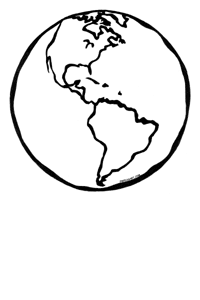 Cooked in oilAttemptedAttemptsStumblesHolds tightlyCoarse cornThe way people walkStays still until something happensGrowths on the skinStores Short for MarthaAlways wanting moreHaving been releasedCooked in oilAttemptedAttemptsStumblesHolds tightlyCoarse cornThe way people walkStays still until something happensGrowths on the skinStoresShort for MarthaGREENEARTHGREEnGREEDFREEDFRIeDtrieDtriestriPSgripSgritsgaitswaitSwartSmartSmartHearth